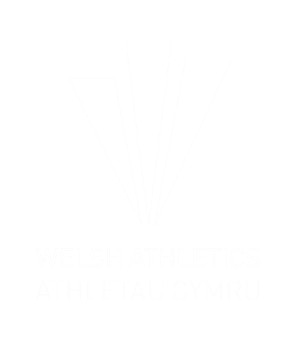 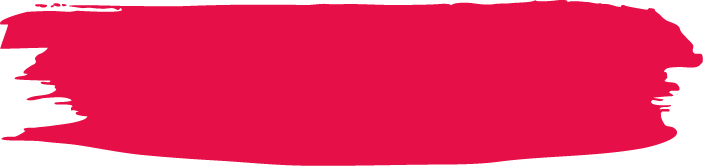 We want you to make the most out of the conference, use the boxes below to capture thoughts from the day, or to set yourself some achievable goals.